НАКАЗ «БЛАГОУСТРОЙСТВО ДВОРОВОЙ ТЕРРИТОРИИ ПО УЛ. САДОВАЯ, 65»	Поступил во время предвыборной кампании в 2020 году от жителей избирательного округа №18 Белгорода Егорову Максиму Евгеньевичу.Исполнен в 2021 году.	Работы по благоустройству выполнены в рамках федерального проекта «Формирование комфортной городской среды» и партийной инициативы «Наше общее дело». Объем финансирования составил  8 670 тыс. рублей.Депутат по избирательному округу №18 Максим Егоров:- Во дворе оборудованы спортивные и детские площадки, устроено удобное парковочное пространство. Ремонт проводился только после согласования всех вопросов с жителями. Актив дома принимал работы на каждом этапе, что считаю очень важным.  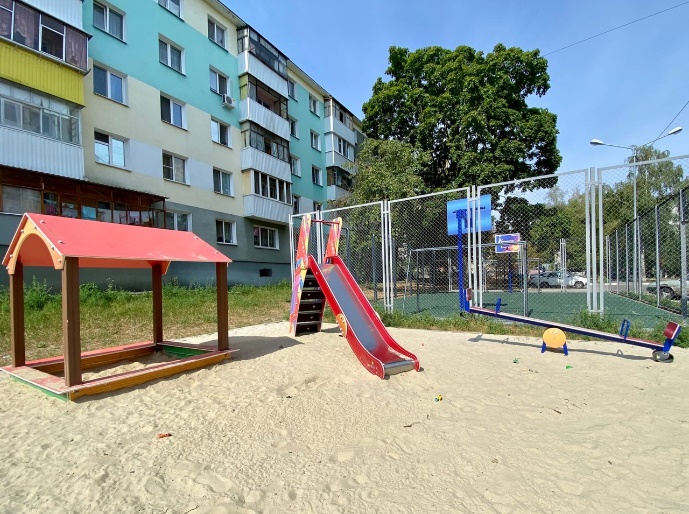 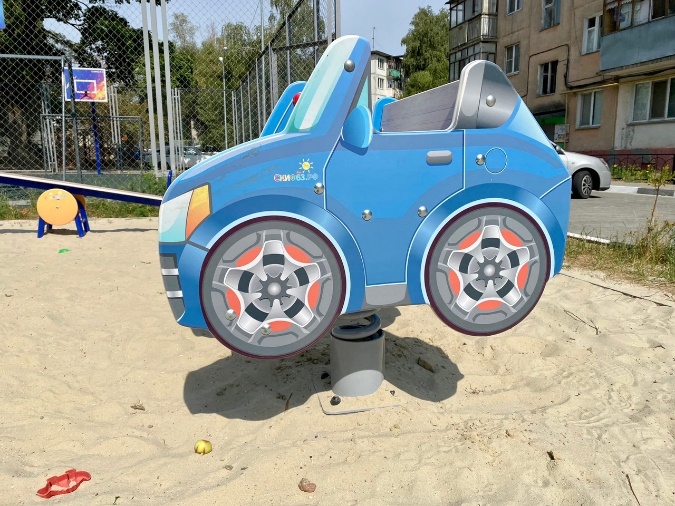 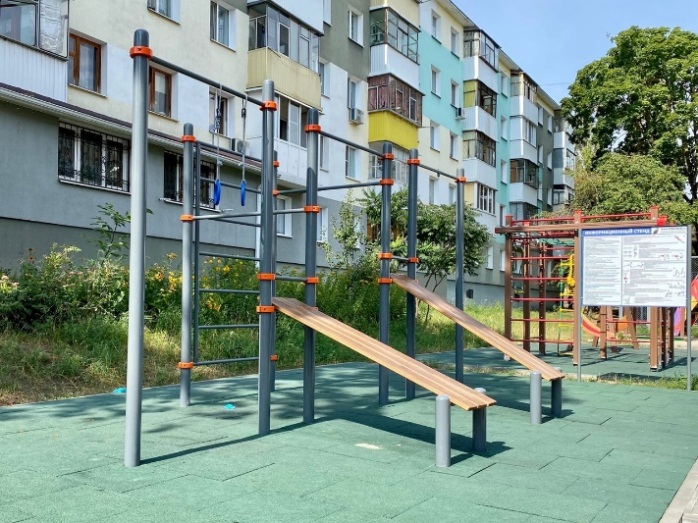 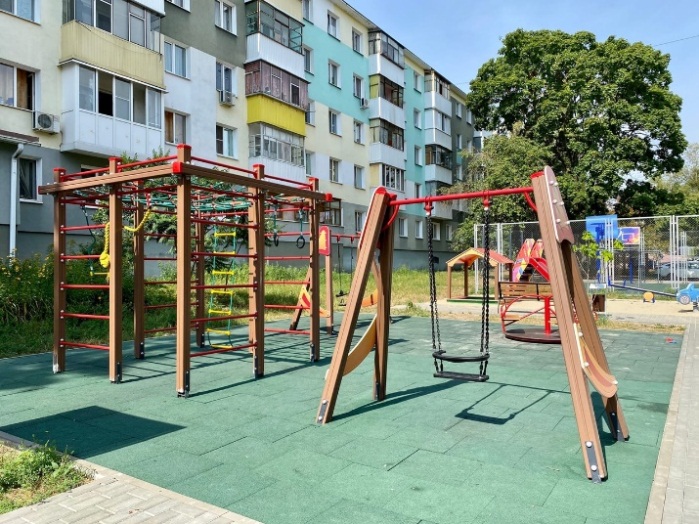 